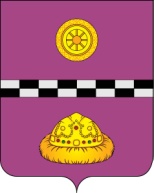 ПОСТАНОВЛЕНИЕот 07 апреля 2020г.							                           № 332 Об утверждении стоимостигарантированного перечня услуг на погребение умерших (погибших) на территории муниципального района «Княжпогостский» В соответствии с Федеральным законом от 06.10.2003 года № 131-ФЗ «Об общих принципах организации местного самоуправления в Российской Федерации», со статьей 9 Федерального закона от 12.01.1996 года № 8-ФЗ «О погребении и похоронном деле», Уставом муниципального района «Княжпогостский»ПОСТАНОВЛЯЮ:1. Утвердить стоимость гарантированного перечня услуг на погребение умерших (погибших) всех категорий граждан, определенных частью 3 статьи 9 Федерального закона от 12.01.1996 года № 8-ФЗ «О погребении и похоронном деле», на территории сельского поселения «Тракт»  муниципального района «Княжпогостский» согласно приложению к настоящему постановлению.2. Настоящее постановление вступает в силу с момента его принятия и распространяется на правоотношения, возникшие с 1 февраля 2020 года. 3. Контроль за исполнением настоящего постановления оставляю за собой.Глава муниципального района «Княжпогостский»-руководитель администрации                                                              А.Л.НемчиновПриложениек постановлению администрации муниципального района «Княжпогостский» от 07 апреля 2020 года № 332 Стоимость гарантированного перечня услуг напогребение умерших (погибших) натерритории сельского поселения «Тракт» муниципального района «Княжпогостский»№п/пВид услугОбщая стоимость(руб.)1Оформление документов, необходимых для погребения218,072Предоставление и доставка гроба и других предметов, необходимых для погребения27563Перевозка тела (останков) умершего на кладбище1775,764Погребение2600ВСЕГО:7349,83